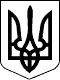 ВЕЛИКОСЕВЕРИНІВСЬКА СІЛЬСЬКА РАДА
КРОПИВНИЦЬКОГО РАЙОНУ КІРОВОГРАДСЬКОЇ ОБЛАСТІСОРОК ВОСЬМА СЕСІЯ ВОСЬМОГО СКЛИКАННЯРІШЕННЯвід «__»  вересня 2020 року                                                                         №с. Велика СеверинкаПро затвердження проекту землеустрою щодо відведення земельної ділянки в оренду для сінокосіння та випасання худобигр. Гонді Віктору Васильовичу в с. Підгайці  Відповідно пп.34, 35, п. 2 ст. 26 Закону України “Про місцеве самоврядування в Україні”, ст.ст.12,34,93,124,125,126 Земельного кодексу України, ст.19 Закону України “Про землеустрій”, розглянувши наданий проект та заяву гр. Гонді Віктора Васильовича, та враховуючи протокол постійної комісії з питань земельних відносин, будівництва, транспорту, зв’язку, екології, благоустрою, комунальної власності, житлово-комунального господарства та охорони навколишнього середовища від «__»______ 2020 року № __,СІЛЬСЬКА РАДА ВИРІШИЛА:  1. Затвердити проект землеустрою щодо відведення в оренду земельної ділянки терміном на 10 років, гр. Гонді Віктору Васильовичу, загальною площею 0,0234 га для сінокосіння та випасання худоби (код КВЦПЗ: 01.08), кадастровий номер 3522581200:57:000:1777 за адресою с. Підгайці, вул. Східна на території Великосеверинівської сільської ради, Кропивницький район, Кіровоградська область.2. Передати в оренду земельну ділянку терміном на 10 (десять) років загальною площею 0,0234 га із земель комунальної власності, земель сільськогосподарського призначення, в тому числі: 0,0234 га — для сінокосіння та випасання худоби (код КВЦПЗ: 01.08), земель сільськогосподарського призначення, пасовища, кадастровий номер 3522581200:57:000:1777,гр. Гонді Віктору Васильовичу за адресою с. Підгайці, вул. Східна на території Великосеверинівської сільської ради, Кропивницький район, Кіровоградська область.3. Забов’язати гр. Гондю Віктора Васильовича замовити нормативну грошову оцінку земельної ділянки, кадастровий номер 3522581200:57:000:1777та надати її до виконавчого комітету Великосеверинівської сільської ради для укладання договору оренди земельної ділянки.4.Встановити орендну плату в розмірі ___(___) % на рік від нормативної грошової оцінки земельної ділянки, кадастровий номер 3522581200:57:000:1777, загальною площею 0,0234 га, яка розташована               с. Підгайці, вул. Східна на території Великосеверинівської сільської ради, Кропивницький район, Кіровоградська область.		5.Розмір орендної ставки буде переглянуто постійною комісію з питань земельних відносин, будівництва, транспорту, зв’язку, екології, благоустрою, комунальної власності, житлово-комунального господарства та охорони навколишнього середовища після оновлення нормативної грошової оцінки земельної ділянки, кадастровий номер 3522581200:57:000:1777та в подальшому кожні 3 (три) роки.6. Зобов’язати гр. Гондю Віктора Васильовича:6.1.Використовувати земельну ділянку суворо за цільовим призначенням;6.2.Утримувати в належному санітарному стані прилеглу територію;6.3.Своєчасно сплачувати орендну плату за землю.7.Доручити сільському голові укласти договір оренди земельної ділянки зазначених у п. 1 даного рішення. 8.Зобов”язати гр. гр. Гондю Віктора Васильовича зареєструвати речове право на земельну ділянку зазначеної в п.2 даного рішення та надати копію реєстраційного документа до виконкому Великосеверинівської сільської ради.9.Контроль за виконанням даного рішення покласти  на постійну комісію з питань земельних відносин, будівництва, транспорту, зв’язку, екології, благоустрою, комунальної власності, житлово-комунального господарства та охорони навколишнього середовища.Сільський голова                                                                Сергій  ЛЕВЧЕНКО